ANEXO II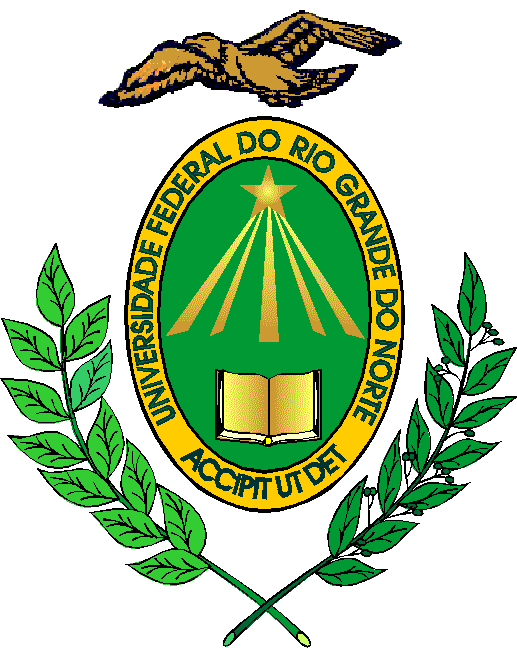 MINISTÉRIO DA EDUCAÇÃOUNIVERSIDADE FEDERAL DO RIO GRANDE DO NORTEPROGRAMA E RELAÇÃO DE TEMAS DA DIDÁTICA UNIDADE:Departamento de PsicologiaEndereço da Unidade:Av. Sen. Salgado Filho, Cidade Universitária. Natal/RN - BrasilCEP:59078-900Fone:(84) 3342-2236E-mail:EDITAL No:029/2019-PROGESPCARREIRA:( X) MAGISTÉRIO SUPERIOR    (    ) MAGISTÉRIO EBTT(    ) PROFISSIONAL DE NÍVEL SUPERIOR ESPECIALIZADOÁREA DE CONHECIMENTOPsicologia Organizacional e do TrabalhoPROGRAMA DO PROCESSO SELETIVO (PROVA ESCRITA)Novas configurações do trabalho na atualidade e seus impactos no âmbito da Psicologia Organizacional e do Trabalho.Psicologia e saúde do trabalhador.Processos psicossociológicos nas organizações.Gestão de pessoas em organizações.A relação entre psicologia e o campo do trabalho e das organizações: desafios teóricos e práticos.A atuação profissional do psicólogo organizacional e do trabalho em diferentes contextos de intervenção.ATENÇÃO: PROVA ESCRITA APLICÁVEL SOMENTE SE ÁREA DE CONHECIMENTO TIVER MAIS DE 12 (DOZE) CANDIDATOS INSCRITOSRELAÇÃO DE TEMAS PARA PROVA DIDÁTICANovas configurações do trabalho na atualidade e seus impactos no âmbito da Psicologia Organizacional e do Trabalho.Psicologia e saúde do trabalhador.Processos psicossociológicos nas organizações.Gestão de pessoas em organizações.A relação entre psicologia e o campo do trabalho e das organizações: desafios teóricos e práticos.A atuação profissional do psicólogo organizacional e do trabalho em diferentes contextos de intervenção.